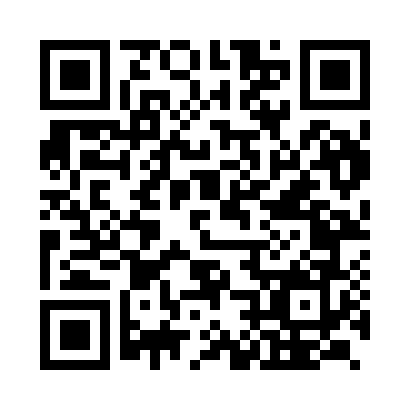 Prayer times for Sikar, Rajasthan, IndiaMon 1 Jul 2024 - Wed 31 Jul 2024High Latitude Method: One Seventh RulePrayer Calculation Method: University of Islamic SciencesAsar Calculation Method: HanafiPrayer times provided by https://www.salahtimes.comDateDayFajrSunriseDhuhrAsrMaghribIsha1Mon4:115:3812:335:217:298:562Tue4:115:3812:345:227:298:563Wed4:115:3812:345:227:298:564Thu4:125:3912:345:227:298:565Fri4:125:3912:345:227:298:566Sat4:125:4012:345:227:298:567Sun4:135:4012:345:227:298:568Mon4:135:4012:355:227:298:569Tue4:135:4112:355:227:288:5610Wed4:145:4112:355:227:288:5611Thu4:145:4212:355:227:288:5612Fri4:155:4212:355:227:288:5613Sat4:155:4312:355:227:278:5514Sun4:155:4312:355:227:278:5515Mon4:165:4412:355:227:278:5516Tue4:165:4412:365:227:278:5517Wed4:165:4512:365:227:268:5518Thu4:175:4512:365:227:268:5419Fri4:175:4612:365:227:258:5420Sat4:185:4612:365:227:258:5421Sun4:185:4712:365:227:258:5422Mon4:185:4712:365:227:248:5323Tue4:195:4812:365:217:248:5224Wed4:205:4812:365:217:238:5225Thu4:215:4912:365:217:238:5126Fri4:225:5012:365:217:228:5027Sat4:225:5012:365:217:228:4928Sun4:235:5112:365:207:218:4829Mon4:245:5112:365:207:208:4830Tue4:255:5212:365:207:208:4731Wed4:255:5212:365:207:198:46